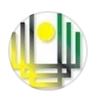 Univerza za tretje življenjsko obdobje VelenjeVloga univerze za tretje življenjsko obdobje pri zagotavljanju e-storitev za starejšeThe Role of Third Age University in eServices Provision for the ElderlyMag.Tanja Lesničar, članica Upravni odbor univerze za tretje življenjsko obdobje Velenje, prej vodja elektronskega poslovanja v Skupini Gorenje d.d. Velenjehttps://www.facebook.com/uni.tri.velenje, Tanja.Lesnicar@gmail.com Univerza za tretje življenjsko obdobje Velenje je bila ustanovljena leta 1986 in spada med eno najstarejših v Sloveniji, ki že preko 30 let skrbi za kvalitetno izobraževanje tako imenovane 'tretje generacije'.  Razvoj tehnologije je bil v zadnjih treh desetletljih zelo hiter še posebej na področju infomacijsko-komunikacijskih tehnologij. Univerza ima okoli 460 članov, kar jo uvršča med večja tovrstna društva v Sloveniji.  Glede na dejstvo, da nas nove tehnologije spremljajo na vsakem koraku našega vsakodnevnega življenja, želimo tudi mi našim članom kar v največji meri pomagati pri uporabi novih storitev in aplikacij.Naši poglavitni cilji so: SPODBUJATI, RAZVIJATI, RAZISKOVATI in predvsem OMOGOČATI IZOBRAŽEVANJE STAREJŠIH ZA NJIHOV OSEBNI RAZVOJ, ZA BOLJŠANJE NJIHOVIH SOCIALNIH VLOG IN PROSTOVOLJNO SODELOVANJE V DRUŽBENEM RAZVOJU.Vizija univerze je:Podpora vseživljenjskemu učenju.Vključiti starejše v družbo za sodelovanje v družbenem in ekonomskem razvoju skupnosti.Spodbujati, razvijati, raziskovati in omogočiti izobraževanje za osebni razvoj, boljšanje socialnih vlog za prostovoljno sodelovanje v družbenem razvoju.Izobraževanje približati potrebam, željam in strukturi starejših ljudi.Vzpodbujati ustvarjalnost z novim znanjem, izdelkom, storitvijo ali javno predstavitvijo.Raziskovati osebne in družbene posledice izobraževanja in vplivati na javnost o pomembnosti medgeneracijskega sodelovanja in razumevanja.Vse generacije morajo dati svoj prispevek za učinkovito družbo. V sožitju generacij so skriti neizkoriščeni viri ustvarjalnega skupnega učenja, novih spoznanj, znanj, spretnosti in razumevanja. Človek najde pravo integracijo s socialnim okoljem le v delu. Zlasti v tretjem življenjskem obdobju je potreba predajanja življenjskih izkušenj mlajšim generacijam temeljna in kot taka bistven pogoj za kakovostno staranje.  S hitrim razvojem tehnologij pa je potrebno sodelovanje tudi v obratni smeri, da mladi s svojim znanjem in spretnostmi uporabe novih tehnologij pomagajo starejšim generacijam pridobiti ta nova znanja.